Вариант I1. Три точки В, С и D лежат на одной прямой. Известно, что BD = 17 см, DC = 25 см. Какой может быть длина отрезка ВС?
2. Сумма вертикальных углов МОЕ и DOC, образованных при пересечении прямых МС и DE, равна 204°. Найдите угол MOD. 
3. С помощью транспортира начертите угол, равный 78°, и проведите биссектрису смежного с ним угла.Вариант I1. Три точки В, С и D лежат на одной прямой. Известно, что BD = 17 см, DC = 25 см. Какой может быть длина отрезка ВС?
2. Сумма вертикальных углов МОЕ и DOC, образованных при пересечении прямых МС и DE, равна 204°. Найдите угол MOD. 
3. С помощью транспортира начертите угол, равный 78°, и проведите биссектрису смежного с ним угла.Вариант I1. Три точки В, С и D лежат на одной прямой. Известно, что BD = 17 см, DC = 25 см. Какой может быть длина отрезка ВС?
2. Сумма вертикальных углов МОЕ и DOC, образованных при пересечении прямых МС и DE, равна 204°. Найдите угол MOD. 
3. С помощью транспортира начертите угол, равный 78°, и проведите биссектрису смежного с ним угла.Вариант I1. Три точки В, С и D лежат на одной прямой. Известно, что BD = 17 см, DC = 25 см. Какой может быть длина отрезка ВС?
2. Сумма вертикальных углов МОЕ и DOC, образованных при пересечении прямых МС и DE, равна 204°. Найдите угол MOD. 
3. С помощью транспортира начертите угол, равный 78°, и проведите биссектрису смежного с ним угла.Вариант I1. Три точки В, С и D лежат на одной прямой. Известно, что BD = 17 см, DC = 25 см. Какой может быть длина отрезка ВС?
2. Сумма вертикальных углов МОЕ и DOC, образованных при пересечении прямых МС и DE, равна 204°. Найдите угол MOD. 
3. С помощью транспортира начертите угол, равный 78°, и проведите биссектрису смежного с ним угла.Вариант I1. Три точки В, С и D лежат на одной прямой. Известно, что BD = 17 см, DC = 25 см. Какой может быть длина отрезка ВС?
2. Сумма вертикальных углов МОЕ и DOC, образованных при пересечении прямых МС и DE, равна 204°. Найдите угол MOD. 
3. С помощью транспортира начертите угол, равный 78°, и проведите биссектрису смежного с ним угла.Вариант II1. Три точки М, N и К лежат на одной прямой. Известно, что MN = 15 см, NK = 18 см. Каким может быть расстояние MK? 
2. Сумма вертикальных углов АОВ и COD, образованных при пересечении прямых AD и ВС, равна 108°. Найдите угол BOD. 
3. С помощью транспортира начертите угол, равный 132°, и проведите биссектрису одного из смежных с ним углов.Вариант II1. Три точки М, N и К лежат на одной прямой. Известно, что MN = 15 см, NK = 18 см. Каким может быть расстояние MK? 
2. Сумма вертикальных углов АОВ и COD, образованных при пересечении прямых AD и ВС, равна 108°. Найдите угол BOD. 
3. С помощью транспортира начертите угол, равный 132°, и проведите биссектрису одного из смежных с ним углов.Вариант II1. Три точки М, N и К лежат на одной прямой. Известно, что MN = 15 см, NK = 18 см. Каким может быть расстояние MK? 
2. Сумма вертикальных углов АОВ и COD, образованных при пересечении прямых AD и ВС, равна 108°. Найдите угол BOD. 
3. С помощью транспортира начертите угол, равный 132°, и проведите биссектрису одного из смежных с ним углов.Вариант II1. Три точки М, N и К лежат на одной прямой. Известно, что MN = 15 см, NK = 18 см. Каким может быть расстояние MK? 
2. Сумма вертикальных углов АОВ и COD, образованных при пересечении прямых AD и ВС, равна 108°. Найдите угол BOD. 
3. С помощью транспортира начертите угол, равный 132°, и проведите биссектрису одного из смежных с ним углов.Вариант II1. Три точки М, N и К лежат на одной прямой. Известно, что MN = 15 см, NK = 18 см. Каким может быть расстояние MK? 
2. Сумма вертикальных углов АОВ и COD, образованных при пересечении прямых AD и ВС, равна 108°. Найдите угол BOD. 
3. С помощью транспортира начертите угол, равный 132°, и проведите биссектрису одного из смежных с ним углов.Вариант II1. Три точки М, N и К лежат на одной прямой. Известно, что MN = 15 см, NK = 18 см. Каким может быть расстояние MK? 
2. Сумма вертикальных углов АОВ и COD, образованных при пересечении прямых AD и ВС, равна 108°. Найдите угол BOD. 
3. С помощью транспортира начертите угол, равный 132°, и проведите биссектрису одного из смежных с ним углов.3. На рисунке AB⊥CD, луч ОЕ – биссектриса угла AOD. Найдите угол СОЕ.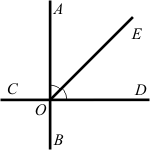 3. На рисунке AB⊥CD, луч ОЕ – биссектриса угла AOD. Найдите угол СОЕ.3. На рисунке AB⊥CD, луч ОЕ – биссектриса угла AOD. Найдите угол СОЕ.3. На рисунке AB⊥CD, луч ОЕ – биссектриса угла AOD. Найдите угол СОЕ.3. На рисунке AB⊥CD, луч ОЕ – биссектриса угла AOD. Найдите угол СОЕ.3. На рисунке AB⊥CD, луч ОЕ – биссектриса угла AOD. Найдите угол СОЕ.3. На рисунке AB⊥CD, луч ОЕ – биссектриса угла AOD. Найдите угол СОЕ.3. На рисунке AB⊥CD, луч ОЕ – биссектриса угла AOD. Найдите угол СОЕ.